       ZAMÓWIENIE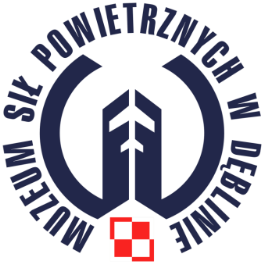        USŁUGI REPROGRAFIIszare pola wypełnia pracownik MSPnumer zamówienia:…………………IMIĘ  I  NAZWISKO  ZAMAWIAJĄCEGO:NAZWA  INSTYTUCJI:                                       NIP:                                                                                REGON:DANE  KONTAKTOWE:e-mail:tel.: ADRES:ulica / nr domu / nr lokalu:kod:                                                        miasto: ADRES  KORESPONDENCYJNY: (jeśli inny niż ww.)ulica / nr domu / nr lokalu:kod:                                                        miasto:SPOSÓB  PRZEKAZANIA  MATERIAŁÓW:        odbiór osobisty             wysyłka pocztą tradycyjną              e-mail                     serwer ftp                                                          (płyta CD/DVD – do 4,5 GB)                      (do 20 MB)                          (do 2 GB)INFORMACJE  DOTYCZĄCE  ZAMÓWIENIADATA I PODPIS KLIENTA:INFORMACJA:Materiały będące utworami w rozumieniu prawa autorskiego należy opatrzyć imieniem 
i nazwiskiem twórcy, jeżeli jest znany;W przypadku wykorzystania materiałów udostępnionych przez Muzeum Sił Powietrznych należy:umieścić w widocznym miejscu informacje o pochodzeniu Materiału z zasobu MSP 
w brzmieniu: „Wykorzystane materiały pochodzą ze zbiorów Muzeum Sił Powietrznych 
w Dęblinie” w przypadku prezentacji w języku polskim, lub „Air Force Museum in Deblin – Poland” w przypadku prezentacji w języku innym niż polski;przesłanie jednego egzemplarza publikacji drukowanej, w której wykorzystano Materiały udostępnione przez MSP w celach dokumentacyjnych.____________________________________________________________________________Data przyjęcia zamówienia:                                 Przewidywana data wykonania zamówienia:Pracownik Muzeum Sił Powietrznych:Imię i nazwisko                                                                        Podpis Status zamówienia:      zrealizowane                    niezrealizowane       Powód braku realizacji:                                      L.p.SygnaturaFormatFormatRozdzielczość (dpi)Rozdzielczość (dpi)L.p.Sygnatura.jpg.tif3006001.2.3.4.5.6.7.8.9.10.11.12.13.14.15.16.17.18.19.20.21.22.23.24.25.26.27.28.29.30.31.32.33.34.35.36.37.38.39.40.41.42.43.L.p.SygnaturaFormatFormatRozdzielczość (dpi)Rozdzielczość (dpi)L.p.Sygnatura.jpg.tif30060044.45.46.47.48.49.50.51.52.53.54.55.56.57.58.59.60.61.62.63.64.65.66.67.68.69.70.71.72.73.74.75.76.77.78.79.80.81.82.83.84.85.86.87.88.89.90.